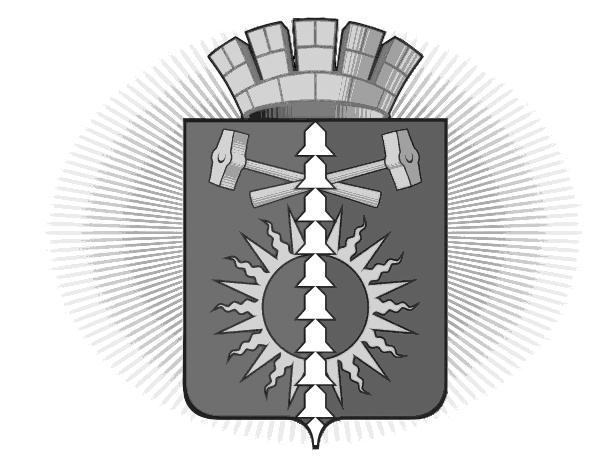 АДМИНИСТРАЦИЯГОРОДСКОГО ОКРУГА ВЕРХНИЙ ТАГИЛПОСТАНОВЛЕНИЕ от «24» января 2014 года №36                                             город Верхний ТагилОб утверждении Положения о Единой комиссии по определению поставщиков (подрядчиков, исполнителей) в Администрации городского округа Верхний Тагил Рассмотрев Протест Прокуратуры города Кировграда Свердловской области от 9 января 2014 №01-13, в связи с необходимостью приведения в соответствие с Федеральным законом от 5 апреля 2013 № 44-ФЗ «О контрактной системе в сфере закупок товаров, работ, услуг для обеспечения государственных и муниципальных нужд», вступившим в силу с 01.01.2014, руководствуясь Уставом городского округа Верхний Тагил, ПОСТАНОВЛЯЮ:Утвердить Положение о Единой комиссии по определению поставщиков (подрядчиков, исполнителей) в Администрации городского округа Верхний Тагил (прилагается).Постановление Администрации городского округа Верхний Тагил от 31.01.2012 №61 «Об утверждении Положения о Единой комиссии по размещению заказов на поставки товаров, выполнение работ, оказание услуг для нужд городского округа Верхний Тагил считать утратившим силу с 01.01.2014 года.Разместить настоящее Постановление на официальном сайте городского округа Верхний Тагил www.go-vtagil.ru.Контроль за исполнением настоящего Постановления возложить на заместителя главы Администрации городского округа Верхний Тагил по экономическим вопросам Н.Е. Поджарову.        И.о. Главы городского округа Верхний Тагил                              Н.Е. Поджарова				            Приложение к ПостановлениюАдминистрации городскогоокруга Верхний Тагилот 24.01.2014 г. №36Положение о Единой комиссии по определению поставщиков (подрядчиков, исполнителей) в Администрации городского округа Верхний Тагил1. Общие положения1.1. Настоящее Положение определяет цели, задачи, функции, полномочия и порядок деятельности Единой комиссии по определению поставщиков (подрядчиков, исполнителей) для заключения контрактов на поставку товаров, выполнение работ, оказание услуг для нужд Администрации городского округа Верхний Тагил (далее - Единая комиссия) путем проведения конкурсов, аукционов, запросов котировок, запросов предложений.1.2. Основные понятия:- определение поставщика (подрядчика, исполнителя) - совокупность действий, которые осуществляются заказчиком в порядке, установленном Федеральным законом от 05.04.2013 № 44-ФЗ «О контрактной системе в сфере закупок товаров, работ, услуг для обеспечения государственных и муниципальных нужд» (далее - Закон о контрактной системе), начиная с размещения извещения об осуществлении закупки товара, работы, услуги для обеспечения нужд заказчика и завершаются заключением контракта;- участник закупки - любое юридическое лицо независимо от его организационно-правовой формы, формы собственности, места нахождения и места происхождения капитала или любое физическое лицо, в том числе зарегистрированное в качестве индивидуального предпринимателя;- открытый конкурс - конкурс, при котором информация о закупке сообщается заказчиком неограниченному кругу лиц путем размещения в единой информационной системе извещения о проведении такого конкурса, конкурсной документации и к участникам закупки предъявляются единые требования;- аукцион в электронной форме (электронный аукцион) - аукцион, при котором информация о закупке сообщается заказчиком неограниченному кругу лиц путем размещения в единой информационной системе извещения о проведении такого аукциона и документации о нем, к участникам закупки предъявляются единые требования и дополнительные требования, проведение такого аукциона обеспечивается на электронной площадке ее оператором;- запрос котировок - способ определения поставщика (подрядчика, исполнителя), при котором информация о потребностях заказчика в товаре, работе или услуге сообщается неограниченному кругу лиц путем размещения в единой информационной системе извещения о проведении запроса котировок и победителем запроса котировок признается участник закупки, предложивший наиболее низкую цену контракта;- запрос предложений - способ определения поставщика (подрядчика, исполнителя), при котором информация о потребностях в товаре, работе или услуге для нужд заказчика сообщается неограниченному кругу лиц путем размещения в единой информационной системе извещения о проведении запроса предложений, документации о проведении запроса предложений и победителем запроса предложений признается участник закупки, направивший окончательное предложение, которое наилучшим образом удовлетворяет потребностям заказчика в товаре, работе или услуге.1.3. Процедуры по определению поставщиков (подрядчиков, исполнителей) проводятся Администрацией городского округа Верхний Тагил самостоятельно.1.4. При отсутствии председателя Единой комиссии его обязанности исполняет заместитель председателя.2. Правовое регулированиеЕдиная комиссия в процессе своей деятельности руководствуется Бюджетным кодексом Российской Федерации, Гражданским кодексом Российской Федерации, Законом о контрактной системе, Федеральным законом от 26.07.2006 № 135-ФЗ «О защите конкуренции» (далее - Закон о защите конкуренции), иными действующими нормативными правовыми актами Российской Федерации, приказами и распоряжениями заказчика и настоящим Положением.3. Цели создания и принципы работы Единой комиссии3.1. Единая комиссия создается в целях проведения конкурсов, аукционов, запросов котировок, запросов предложений.3.2. В своей деятельности Единая комиссия руководствуется следующими принципами.3.2.1. Эффективность и экономичность использования выделенных средств бюджета и внебюджетных источников финансирования.3.2.2. Публичность, гласность, открытость и прозрачность процедуры определения поставщиков (подрядчиков, исполнителей).3.2.3. Обеспечение добросовестной конкуренции, недопущение дискриминации, введения ограничений или преимуществ для отдельных участников закупки, за исключением случаев, если такие преимущества установлены действующим законодательством Российской Федерации.3.2.4. Устранение возможностей злоупотребления и коррупции при определении поставщиков (подрядчиков, исполнителей).3.2.5. Недопущение разглашения сведений, ставших известными в ходе проведения процедур определения поставщиков (подрядчиков, исполнителей), в случаях, установленных действующим законодательством.4. Функции Единой комиссии4.1. Открытый конкурс. При осуществлении процедуры определения поставщика (подрядчика, исполнителя) путем проведения открытого конкурса в обязанности Единой комиссии входит следующее.4.1.1. Единая комиссия осуществляет вскрытие конвертов с заявками на участие в открытом конкурсе и (или) открывает доступ к поданным в форме электронных документов заявкам на участие в открытом конкурсе после наступления срока, указанного в конкурсной документации в качестве срока подачи заявок на участие в конкурсе. Конверты с заявками на участие в открытом конкурсе вскрываются, открывается доступ к поданным в форме электронных документов заявкам на участие в открытом конкурсе публично во время, в месте, в порядке и в соответствии с процедурами, которые указаны в конкурсной документации. Вскрытие всех поступивших конвертов с заявками на участие в открытом конкурсе и открытие доступа к поданным в форме электронных документов заявкам на участие в таком конкурсе осуществляются в один день.4.1.2. Непосредственно перед вскрытием конвертов с заявками на участие в открытом конкурсе и (или) открытием доступа к поданным в форме электронных документов заявкам на участие в открытом конкурсе или в случае проведения открытого конкурса по нескольким лотам перед вскрытием таких конвертов и (или) открытием доступа к поданным в форме электронных документов в отношении каждого лота заявкам на участие в открытом конкурсе Единая комиссия объявляет участникам конкурса, присутствующим при вскрытии таких конвертов и (или) открытии указанного доступа, о возможности подачи заявок на участие в открытом конкурсе, изменения или отзыва поданных заявок на участие в открытом конкурсе до вскрытия таких конвертов и (или) открытия указанного доступа. При этом Единая комиссия объявляет последствия подачи двух и более заявок на участие в открытом конкурсе одним участником конкурса.4.1.3. Единая комиссия вскрывает конверты с заявками на участие в открытом конкурсе и открывает доступ к поданным в форме электронных документов заявкам на участие в открытом конкурсе, если такие конверты и заявки поступили заказчику до вскрытия таких конвертов и (или) открытия указанного доступа. В случае установления факта подачи одним участником открытого конкурса двух и более заявок на участие в открытом конкурсе в отношении одного и того же лота при условии, что поданные ранее этим участником заявки на участие в конкурсе не отозваны, все заявки на участие в конкурсе этого участника, поданные в отношении одного и того же лота, не рассматриваются и возвращаются этому участнику.4.1.4. Единой комиссией ведется протокол вскрытия конвертов с заявками на участие в открытом конкурсе и открытия доступа к поданным в форме электронных документов заявкам на участие в открытом конкурсе. Указанный протокол подписывается всеми присутствующими членами Единой комиссии непосредственно после вскрытия таких конвертов и открытия доступа к поданным в форме электронных документов заявкам на участие в конкурсе и не позднее рабочего дня, следующего за датой подписания этого протокола, размещается в единой информационной системе. При проведении открытого конкурса в целях заключения контракта на выполнение научно-исследовательских работ в случае, если допускается заключение контрактов с несколькими участниками закупки, а также на выполнение двух и более поисковых научно-исследовательских работ этот протокол размещается в единой информационной системе в течение трех рабочих дней с даты его подписания.4.1.5. В обязанности Единой комиссии входит рассмотрение и оценка конкурсных заявок.4.1.6. Единая комиссия отклоняет заявку на участие в конкурсе, если участник конкурса, подавший ее, не соответствует требованиям к участнику конкурса, указанным в конкурсной документации, или такая заявка признана не соответствующей требованиям, указанным в конкурсной документации.Результаты рассмотрения заявок на участие в конкурсе фиксируются в протоколе рассмотрения и оценки заявок на участие в конкурсе.4.1.7. Единая комиссия осуществляет оценку заявок на участие в конкурсе, которые не были отклонены, для выявления победителя конкурса на основе критериев, указанных в конкурсной документации.В случае если по результатам рассмотрения заявок на участие в конкурсе конкурсная комиссия отклонила все такие заявки или только одна такая заявка соответствует требованиям, указанным в конкурсной документации, конкурс признается несостоявшимся.4.1.8. На основании результатов оценки заявок на участие в конкурсе Единая комиссия присваивает каждой заявке на участие в конкурсе порядковый номер в порядке уменьшения степени выгодности содержащихся в них условий исполнения контракта. Заявке на участие в конкурсе, в которой содержатся лучшие условия исполнения контракта, присваивается первый номер. В случае если в нескольких заявках на участие в конкурсе содержатся одинаковые условия исполнения контракта, меньший порядковый номер присваивается заявке на участие в конкурсе, которая поступила ранее других заявок на участие в конкурсе, содержащих такие же условия.Победителем конкурса признается участник конкурса, который предложил лучшие условия исполнения контракта на основе критериев, указанных в конкурсной документации, и заявке на участие в конкурсе которого присвоен первый номер.4.1.9. Результаты рассмотрения и оценки заявок на участие в конкурсе фиксируются в протоколе рассмотрения и оценки таких заявок, в котором должна содержаться следующая информация:- место, дата, время проведения рассмотрения и оценки таких заявок;- информация об участниках конкурса, заявки на участие в конкурсе которых были рассмотрены;- информация об участниках конкурса, заявки на участие в конкурсе которых были отклонены, с указанием причин их отклонения, в том числе положений Закона о контрактной системе и положений конкурсной документации, которым не соответствуют такие заявки, предложений, содержащихся в заявках на участие в конкурсе и не соответствующих требованиям конкурсной документации;- решение каждого члена комиссии об отклонении заявок на участие в конкурсе;- порядок оценки заявок на участие в конкурсе;- присвоенные заявкам на участие в конкурсе значения по каждому из предусмотренных критериев оценки заявок на участие в конкурсе;- принятое на основании результатов оценки заявок на участие в конкурсе решение о присвоении таким заявкам порядковых номеров;- наименования (для юридических лиц), фамилии, имена, отчества (при наличии) (для физических лиц), почтовые адреса участников конкурса, заявкам на участие в конкурсе которых присвоены первый и второй номера.4.1.10. Результаты рассмотрения единственной заявки на участие в конкурсе на предмет ее соответствия требованиям конкурсной документации фиксируются в протоколе рассмотрения единственной заявки на участие в конкурсе, в котором должна содержаться следующая информация:- место, дата, время проведения рассмотрения такой заявки;- наименование (для юридического лица), фамилия, имя, отчество (при наличии) (для физического лица), почтовый адрес участника конкурса, подавшего единственную заявку на участие в конкурсе;- решение каждого члена комиссии о соответствии такой заявки требованиям Закона о контрактной системе и конкурсной документации;- решение о возможности заключения контракта с участником конкурса, подавшим единственную заявку на участие в конкурсе.4.1.11. Протоколы, указанные в п. п. 4.1.9 и 4.1.10 настоящего Положения, составляются в двух экземплярах, которые подписываются всеми присутствующими членами Единой комиссии. К этим протоколам прилагаются содержащиеся в заявках на участие в конкурсе предложения участников конкурса о цене единицы товара, работы или услуги, стране происхождения и производителе товара. Протокол рассмотрения и оценки заявок на участие в конкурсе, протокол рассмотрения единственной заявки на участие в конкурсе с указанными приложениями размещаются заказчиком в единой информационной системе не позднее рабочего дня, следующего за датой подписания указанных протоколов.4.1.12. При осуществлении процедуры определения поставщика (подрядчика, исполнителя) путем проведения открытого конкурса Единая комиссия также выполняет иные действия в соответствии с положениями Закона о контрактной системе.4.2. При проведении конкурсов в целях обеспечения экспертной оценки конкурсной документации, заявок на участие в конкурсах, осуществляемой в ходе проведения предквалификационного отбора участников конкурса, оценки соответствия участников конкурсов дополнительным требованиям заказчик вправе привлекать экспертов, экспертные организации.4.3. Электронный аукцион. При осуществлении процедуры определения поставщика (подрядчика, исполнителя) путем проведения электронного аукциона в обязанности Единой комиссии входит следующее.4.3.1. Единая комиссия проверяет первые части заявок на участие в электронном аукционе на соответствие требованиям, установленным документацией о таком аукционе в отношении закупаемых товаров, работ, услуг.Срок рассмотрения первых частей заявок на участие в электронном аукционе не может превышать семь дней с даты окончания срока подачи указанных заявок.4.3.2. По результатам рассмотрения первых частей заявок на участие в электронном аукционе Единая комиссия принимает решение о допуске участника закупки, подавшего заявку на участие в таком аукционе, к участию в нем и признании этого участника закупки участником такого аукциона или об отказе в допуске к участию в таком аукционе.Участник электронного аукциона не допускается к участию в нем в случае:- непредоставления информации, предусмотренной ч. 3 ст. 66 Закона о контрактной системе, или предоставления недостоверной информации;- несоответствия информации, предусмотренной ч. 3 ст. 66 Закона о контрактной системе, требованиям документации о таком аукционе.Отказ в допуске к участию в электронном аукционе по иным основаниям не допускается.4.3.3. По результатам рассмотрения первых частей заявок на участие в электронном аукционе Единая комиссия оформляет протокол рассмотрения заявок на участие в таком аукционе, подписываемый всеми присутствующими на заседании Единой комиссии ее членами не позднее даты окончания срока рассмотрения данных заявок.Указанный протокол должен содержать информацию:- о порядковых номерах заявок на участие в таком аукционе;- о допуске участника закупки, подавшего заявку на участие в таком аукционе, которой присвоен соответствующий порядковый номер, к участию в таком аукционе и признании этого участника закупки участником такого аукциона или об отказе в допуске к участию в таком аукционе с обоснованием этого решения, в том числе с указанием положений документации о таком аукционе, которым не соответствует заявка на участие в нем, положений заявки на участие в таком аукционе, которые не соответствуют требованиям, установленным документацией о нем;- о решении каждого члена Единой комиссии в отношении каждого участника такого аукциона о допуске к участию в нем и о признании его участником или об отказе в допуске к участию в таком аукционе.Указанный протокол не позднее даты окончания срока рассмотрения заявок на участие в электронном аукционе направляется заказчиком оператору электронной площадки и размещается в единой информационной системе.4.3.4. В случае если по результатам рассмотрения первых частей заявок на участие в электронном аукционе Единая комиссия приняла решение об отказе в допуске к участию в таком аукционе всех участников закупки, подавших заявки на участие в нем, или о признании только одного участника закупки, подавшего заявку на участие в таком аукционе, его участником, такой аукцион признается несостоявшимся. В протокол, указанный в п. 4.5.3 настоящего Положения, вносится информация о признании такого аукциона несостоявшимся.4.3.5. Единая комиссия рассматривает вторые части заявок на участие в электронном аукционе и документы, направленные заказчику оператором электронной площадки в соответствии с ч. 19 ст. 68 Закона о контрактной системе, в части соответствия их требованиям, установленным документацией о таком аукционе.Единой комиссией на основании результатов рассмотрения вторых частей заявок на участие в электронном аукционе принимается решение о соответствии или о несоответствии заявки на участие в таком аукционе требованиям, установленным документацией о таком аукционе, в порядке и по основаниям, которые предусмотрены настоящей статьей. Для принятия указанного решения Единая комиссия рассматривает информацию о подавшем данную заявку участнике такого аукциона, содержащуюся в реестре участников такого аукциона, получивших аккредитацию на электронной площадке.4.3.6. Единая комиссия рассматривает вторые части заявок на участие в электронном аукционе, направленных в соответствии с ч. 19 ст. 68 Закона о контрактной системе, до принятия решения о соответствии пяти таких заявок требованиям, установленным документацией о таком аукционе. В случае если в таком аукционе принимали участие менее чем десять его участников и менее чем пять заявок на участие в таком аукционе соответствуют указанным требованиям, Единая комиссия рассматривает вторые части заявок на участие в таком аукционе, поданных всеми его участниками, принявшими участие в нем. Рассмотрение данных заявок начинается с заявки на участие в таком аукционе, поданной его участником, предложившим наиболее низкую цену контракта, и осуществляется с учетом ранжирования данных заявок в соответствии с ч. 18 ст. 68 Закона о контрактной системе.Общий срок рассмотрения вторых частей заявок на участие в электронном аукционе не может превышать три рабочих дня с даты размещения на электронной площадке протокола проведения электронного аукциона.4.3.7. Заявка на участие в электронном аукционе признается не соответствующей требованиям, установленным документацией о таком аукционе, в случае:- непредставления документов и информации, которые предусмотрены п. п. 1, 3 - 5, 7 и 8 ч. 2 ст. 62, ч. 3 и 5 ст. 66 Закона о контрактной системе, несоответствия указанных документов и информации требованиям, установленным документацией о таком аукционе, наличия в указанных документах недостоверной информации об участнике такого аукциона на дату и время окончания срока подачи заявок на участие в таком аукционе;- несоответствия участника такого аукциона требованиям, установленным в соответствии со ст. 31 Закона о контрактной системе.4.3.8. Результаты рассмотрения заявок на участие в электронном аукционе фиксируются в протоколе подведения итогов такого аукциона, который подписывается всеми участвовавшими в рассмотрении этих заявок членами Единой комиссии, и не позднее рабочего дня, следующего за датой подписания указанного протокола, размещаются заказчиком на электронной площадке и в единой информационной системе. Указанный протокол должен содержать информацию о порядковых номерах пяти заявок на участие в таком аукционе (в случае принятия решения о соответствии пяти заявок на участие в таком аукционе требованиям, установленным документацией о таком аукционе, или в случае принятия Единой комиссией на основании рассмотрения вторых частей заявок на участие в таком аукционе, поданных всеми участниками такого аукциона, принявшими участие в нем, решения о соответствии более чем одной заявки на участие в таком аукционе, но менее чем пяти данных заявок установленным требованиям), которые ранжированы в соответствии с ч. 18 ст. 68 Закона о контрактной системе и в отношении которых принято решение о соответствии требованиям, установленным документацией о таком аукционе, или, если на основании рассмотрения вторых частей заявок на участие в таком аукционе, поданных всеми его участниками, принявшими участие в нем, принято решение о соответствии установленным требованиям более чем одной заявки на участие в таком аукционе, но менее чем пяти данных заявок, а также информацию об их порядковых номерах, решение о соответствии или о несоответствии заявок на участие в таком аукционе требованиям, установленным документацией о нем, с обоснованием этого решения и с указанием положений Закона о контрактной системе, которым не соответствует участник такого аукциона, положений документации о таком аукционе, которым не соответствует заявка на участие в нем, положений заявки на участие в таком аукционе, которые не соответствуют требованиям, установленным документацией о нем, информацию о решении каждого члена Единой комиссии в отношении каждой заявки на участие в таком аукционе.4.3.9. Участник электронного аукциона, который предложил наиболее низкую цену контракта и заявка на участие в таком аукционе которого соответствует требованиям, установленным документацией о нем, признается победителем такого аукциона.4.3.10. В случае если Единой комиссией принято решение о несоответствии требованиям, установленным документацией об электронном аукционе, всех вторых частей заявок на участие в нем или о соответствии указанным требованиям только одной второй части заявки на участие в нем, такой аукцион признается несостоявшимся.4.3.11. В случае если электронный аукцион признан несостоявшимся в связи с тем, что по окончании срока подачи заявок на участие в таком аукционе подана только одна заявка на участие в нем, Единая комиссия в течение трех рабочих дней с даты получения единственной заявки на участие в таком аукционе и соответствующих документов рассматривает эту заявку и эти документы на предмет соответствия требованиям Закона о контрактной системе и документации о таком аукционе и направляет оператору электронной площадки протокол рассмотрения единственной заявки на участие в таком аукционе, подписанный членами Единой комиссии.Указанный протокол должен содержать следующую информацию:- решение о соответствии участника такого аукциона, подавшего единственную заявку на участие в таком аукционе, и поданной им заявки требованиям Закона о контрактной системе и документации о таком аукционе либо о несоответствии данного участника и поданной им заявки требованиям Закона о контрактной системе и (или) документации о таком аукционе с обоснованием этого решения, в том числе с указанием положений названного Закона и (или) документации о таком аукционе, которым не соответствует единственная заявка на участие в таком аукционе;- решение каждого члена Единой комиссии о соответствии участника такого аукциона и поданной им заявки требованиям Закона о контрактной системе и документации о таком аукционе либо о несоответствии указанного участника и поданной им заявки на участие в таком аукционе требованиям Закона о контрактной системе и (или) документации о таком аукционе.4.3.12. В случае если электронный аукцион признан несостоявшимся в связи с тем, что Единой комиссией принято решение о признании только одного участника закупки, подавшего заявку на участие в таком аукционе, его участником, Единая комиссия в течение трех рабочих дней с даты получения заказчиком второй части этой заявки единственного участника такого аукциона и соответствующих документов рассматривает данную заявку и указанные документы на предмет соответствия требованиям Закона о контрактной системе и документации о таком аукционе и направляет оператору электронной площадки протокол рассмотрения заявки единственного участника такого аукциона, подписанный членами Единой комиссии.Указанный протокол должен содержать следующую информацию:- решение о соответствии единственного участника такого аукциона и поданной им заявки на участие в нем требованиям Закона о контрактной системе и документации о таком аукционе либо о несоответствии этого участника и данной заявки требованиям Закона о контрактной системе и (или) документации о таком аукционе с обоснованием указанного решения, в том числе с указанием положений названного Закона и (или) документации о таком аукционе, которым не соответствует эта заявка;- решение каждого члена Единой комиссии о соответствии единственного участника такого аукциона и поданной им заявки на участие в нем требованиям Закона о контрактной системе и документации о таком аукционе либо о несоответствии этого участника и поданной им заявки на участие в таком аукционе требованиям названного Закона и (или) документации о таком аукционе.4.3.13. В случае если электронный аукцион признан несостоявшимся в связи с тем, что в течение десяти минут после начала проведения такого аукциона ни один из его участников не подал предложение о цене контракта, Единая комиссия в течение трех рабочих дней с даты получения заказчиком вторых частей заявок на участие в таком аукционе его участников и соответствующих документов рассматривает вторые части этих заявок и указанные документы на предмет соответствия требованиям Закона о контрактной системе и документации о таком аукционе и направляет оператору электронной площадки протокол подведения итогов такого аукциона, подписанный членами Единой комиссии.Указанный протокол должен содержать следующую информацию:- решение о соответствии участников такого аукциона и поданных ими заявок на участие в нем требованиям Закона о контрактной системе и документации о таком аукционе или о несоответствии участников такого аукциона и данных заявок требованиям Закона о контрактной системе и (или) документации о таком аукционе с обоснованием указанного решения, в том числе с указанием положений документации о таком аукционе, которым не соответствуют данные заявки, содержания данных заявок, которое не соответствует требованиям документации о таком аукционе;- решение каждого члена Единой комиссии о соответствии участников такого аукциона и поданных ими заявок на участие в таком аукционе требованиям Закона о контрактной системе и документации о таком аукционе или о несоответствии участников такого аукциона и поданных ими заявок требованиям названного Закона и (или) документации о таком аукционе.4.3.14. При осуществлении процедуры определения поставщика (подрядчика, исполнителя) путем проведения электронного аукциона Единая комиссия также выполняет иные действия в соответствии с положениями Закона о контрактной системе.4.4. Запрос котировок. При осуществлении процедуры определения поставщика (подрядчика, исполнителя) путем запроса котировок в обязанности Единой комиссии входит следующее.4.4.1. Единая комиссия осуществляет вскрытие конвертов с котировочными заявками в течение одного рабочего дня, следующего после даты окончания срока подачи заявок на участие в запросе котировок, и (или) открывает доступ к поданным в форме электронных документов заявкам на участие в запросе котировок, рассматривает такие заявки в части соответствия их требованиям, установленным в извещении о проведении запроса котировок, и оценивает такие заявки.4.4.2. Конверты с такими заявками вскрываются публично во время и в месте, которые указаны в извещении о проведении запроса котировок. Вскрытие всех поступивших конвертов с такими заявками и открытие доступа к поданным в форме электронных документов таким заявкам осуществляются в один день. Информация о месте, дате, времени вскрытия конвертов с такими заявками и (или) об открытии доступа к поданным в форме электронных документов таким заявкам, наименование (для юридического лица), фамилия, имя, отчество (при наличии) (для физического лица), почтовый адрес каждого участника запроса котировок, конверт с заявкой на участие в запросе котировок которого вскрывается или доступ к поданной в форме электронного документа заявке на участие в запросе котировок которого открывается, цена товара, работы или услуги, указанная в такой заявке, информация, необходимая заказчику в соответствии с извещением о проведении запроса котировок, объявляются при вскрытии конвертов с такими заявками и (или) открытии доступа к поданным в форме электронных документов таким заявкам.Непосредственно перед вскрытием конвертов с заявками на участие в запросе котировок и (или) открытием доступа к поданным в форме электронных документов таким заявкам Единая комиссия обязана объявить участникам запроса котировок, присутствующим при вскрытии этих конвертов и (или) открытии доступа к поданным в форме электронных документов таким заявкам, о возможности подачи заявок на участие в запросе котировок до вскрытия конвертов с такими заявками и (или) открытия доступа к поданным в форме электронных документов таким заявкам.В случае установления факта подачи одним участником запроса котировок двух и более заявок на участие в запросе котировок при условии, что поданные ранее такие заявки этим участником не отозваны, все заявки на участие в запросе котировок, поданные этим участником, не рассматриваются и возвращаются ему.4.4.3. Победителем запроса котировок признается участник запроса котировок, подавший заявку на участие в запросе котировок, которая соответствует всем требованиям, установленным в извещении о проведении запроса котировок, и в которой указана наиболее низкая цена товара, работы или услуги. При предложении наиболее низкой цены товара, работы или услуги несколькими участниками запроса котировок победителем запроса котировок признается участник, заявка на участие в запросе котировок которого поступила ранее других заявок на участие в запросе котировок, в которых предложена такая же цена.4.4.4. Единая комиссия не рассматривает и отклоняет заявки на участие в запросе котировок, если они не соответствуют требованиям, установленным в извещении о проведении запроса котировок, либо предложенная в таких заявках цена товара, работы или услуги превышает начальную (максимальную) цену, указанную в извещении о проведении запроса котировок, или участником запроса котировок не предоставлены документы и информация, предусмотренные ч. 3 ст. 73 Закона о контрактной системе.Отклонение заявок на участие в запросе котировок по иным основаниям не допускается.4.4.5. Результаты рассмотрения и оценки заявок на участие в запросе котировок оформляются протоколом, в котором содержатся информация о заказчике, о существенных условиях контракта, о всех участниках, подавших заявки на участие в запросе котировок, об отклоненных заявках на участие в запросе котировок с обоснованием причин отклонения (в том числе с указанием положений Закона о контрактной системе и положений извещения о проведении запроса котировок, которым не соответствуют заявки на участие в запросе котировок этих участников, предложений, содержащихся в заявках на участие в запросе котировок, не соответствующих требованиям извещения о проведении запроса котировок, нарушений федеральных законов и иных нормативных правовых актов, послуживших основанием для отклонения заявок на участие в запросе котировок), предложение о наиболее низкой цене товара, работы или услуги, информация о победителе запроса котировок, об участнике запроса котировок, предложившем в заявке на участие в запросе котировок цену контракта такую же, как и победитель запроса котировок, или об участнике запроса котировок, предложение о цене контракта которого содержит лучшие условия по цене контракта, следующие после предложенных победителем запроса котировок условий.4.4.6. Протокол рассмотрения и оценки заявок на участие в запросе котировок подписывается всеми присутствующими на заседании членами Единой комиссии и в день его подписания размещается в единой информационной системе.4.4.7. В случае если Единой комиссией отклонены все поданные заявки на участие в запросе котировок или по результатам рассмотрения таких заявок только одна такая заявка признана соответствующей всем требованиям, указанным в извещении о проведении запроса котировок, запрос котировок признается несостоявшимся.4.4.8. При осуществлении процедуры определения поставщика (подрядчика, исполнителя) путем запроса котировок Единая комиссия также выполняет иные действия в соответствии с положениями Закона о контрактной системе.5. Порядок создания и работы Единой комиссии5.1. Единая комиссия является коллегиальным органом Администрации городского округа Верхний Тагил, действующим на постоянной основе. Персональный состав Единой комиссии, ее председатель, заместитель председателя, секретарь и члены Единой комиссии утверждаются Постановлением Администрации городского округа Верхний Тагил.5.2. Решение о создании комиссии принимается заказчиком до начала проведения закупки. 5.3.Число членов Единой комиссии должно быть не менее чем пять человек.5.4. В состав Единой комиссии преимущественно включаются  лица, прошедшие профессиональную переподготовку или повышение квалификации в сфере закупок, а также лица, обладающие специальными знаниями, относящимися к объекту закупки.5.5. Членами Единой комиссии не могут быть физические лица, которые были привлечены в качестве экспертов к проведению экспертной оценки конкурсной документации, заявок на участие в конкурсе, осуществляемой в ходе проведения предквалификационного отбора, оценки соответствия участников конкурса дополнительным требованиям, либо физические лица, лично заинтересованные в результатах определения поставщиков (подрядчиков, исполнителей), в том числе физические лица, подавшие заявки на участие в таком определении или состоящие в штате организаций, подавших данные заявки, либо физические лица, на которых способны оказать влияние участники закупки (в том числе физические лица, являющиеся участниками (акционерами) этих организаций, членами их органов управления, кредиторами указанных участников закупки), либо физические лица, состоящие в браке с руководителем участника закупки либо являющиеся близкими родственниками (родственниками по прямой восходящей и нисходящей линии (родителями и детьми, дедушкой, бабушкой и внуками), полнородными и неполнородными (имеющими общих отца или мать) братьями и сестрами), усыновителями руководителя или усыновленными руководителем участника закупки, а также непосредственно осуществляющие контроль в сфере закупок должностные лица контрольного органа в сфере закупок.В случае выявления в составе Единой комиссии указанных лиц они  незамедлительно заменяются другими физическими лицами, которые лично не заинтересованы в результатах определения поставщиков (подрядчиков, исполнителей) и на которых не способны оказывать влияние участники закупок, а также физическими лицами, которые не являются непосредственно осуществляющими контроль в сфере закупок должностными лицами контрольных органов в сфере закупок.5.6. Замена члена комиссии допускается только по решению Администрации городского округа Верхний Тагил.5.7. Комиссия правомочна осуществлять свои функции, если на заседании комиссии присутствует не менее чем пятьдесят процентов общего числа ее членов. Члены комиссии должны быть своевременно уведомлены председателем комиссии о месте, дате и времени проведения заседания комиссии. Принятие решения членами комиссии путем проведения заочного голосования, а также делегирование ими своих полномочий иным лицам не допускаются.5.8. Уведомление членов Единой комиссии о месте, дате и времени проведения заседаний комиссии осуществляется не позднее, чем за два рабочих дня до даты проведения такого заседания посредством направления приглашений, содержащих сведения о повестке дня заседания. Подготовка приглашения и направление членам комиссии осуществляется секретарем комиссии.5.9. Члены Единой комиссии вправе:5.9.1. Знакомиться со всеми представленными на рассмотрение документами и сведениями, составляющими заявку на участие в конкурсе, аукционе или запросе котировок, запросе предложений.5.9.2. Выступать по вопросам повестки дня на заседаниях Единой комиссии.5.9.3. Проверять правильность содержания составляемых Единой комиссией протоколов, в том числе правильность отражения в этих протоколах своего выступления.5.10. Члены Единой комиссии обязаны:5.10.1. Присутствовать на заседаниях Единой комиссии, за исключением случаев, вызванных уважительными причинами (временная нетрудоспособность, командировка и другие уважительные причины).5.10.2. Принимать решения в пределах своей компетенции.5.11. Решение Единой комиссии, принятое в нарушение требований Закона о контрактной системе и настоящего Положения, может быть обжаловано любым участником закупки в порядке, установленном Законом о контрактной системе, и признано недействительным по решению контрольного органа в сфере закупок.5.12. Председатель Единой комиссии либо лицо, его замещающее:5.12.1. Осуществляет общее руководство работой Единой комиссии и обеспечивает выполнение настоящего Положения.5.12.2. Объявляет заседание правомочным или выносит решение о его переносе из-за отсутствия необходимого количества членов.5.12.3. Открывает и ведет заседания Единой комиссии, объявляет перерывы.5.12.4. В случае необходимости выносит на обсуждение Единой комиссии вопрос о привлечении к работе экспертов.5.12.5. Подписывает протоколы, составленные в ходе работы Единой комиссии.5.13. Секретарь Единой комиссии осуществляет подготовку заседаний Единой комиссии, включая оформление и рассылку необходимых документов, информирование членов Единой комиссии по всем вопросам, относящимся к их функциям (в том числе извещение лиц, принимающих участие в работе комиссии, о времени и месте проведения заседаний и обеспечение членов комиссии необходимыми материалами).5.14. Члены Единой комиссии, виновные в нарушении законодательства Российской Федерации закупках товаров, работ, услуг для государственных и муниципальных нужд, нужд, а также иных нормативных правовых актов Российской Федерации и настоящего Положения, несут дисциплинарную, административную, уголовную ответственность в соответствии с законодательством Российской Федерации.5.15. Не реже, чем один раз в два года осуществляется ротация членов Единой комиссии. Такая ротация заключается в замене не менее пятидесяти процентов членов Единой комиссии в целях недопущения работы в составе комиссии заинтересованных лиц, а также снижения и предотвращения коррупционных рисков и повышения качества осуществления закупок.